Calgary, Banff, Jasper, Kamloops, Vancouver y WhistlerDuración: 10 días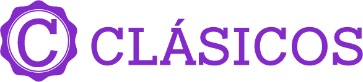 Llegadas: domingo, 5 de mayo al 6 de octubre 2024Mínimo 2 pasajeros.Servicios compartidos.Día 1.- CalgaryTraslado de llegada y entrega de documentación. Alojamiento.Día 2.- Calgary – BanffDesayuno. Realizaremos una visita orientativa del centro de la ciudad con sus modernos edificios. Esta ciudad es la famosa capital de mundo “cowboy” cuenta con auténticas boutiques vaqueras y el Heritage Park (incluido) que narra la historia de la provincia y el impacto que han causado la llegada del ferrocarril y la industria petrolera. Después nos dirigiremos a través de la carretera transcanadiense al Parque Nacional de Banff.  Visitaremos el Lago Minnewanka, las Cascadas Bow y el recorrido por la Montaña Tunnel, en cuyo camino posiblemente veamos la típica fauna salvaje de esta región: alces, osos negros y grizzly. Banff es un oasis alpino de actividad, aventura y vistas inspirantes, y las Rocosas forman un anillo majestuoso alrededor de él. Por la tarde podrán realizar caminatas, paseos en helicóptero (opcional), o bien, disfrutar de las compras. Alojamiento.Día 3.- Banff Desayuno. Este día lo dedicaremos a visitar los lagos más famosos de Canadá. Iniciaremos con el bellísimo Lago Moraine (junio a septiembre) enmarcado con el Valle de los Diez Picos dentro del Parque Nacional de Banff. Continuaremos hacía el sitio más famoso del parque, el Lake Louise, desde donde observaremos el Glaciar Victoria, considerado entre los sitios más escénicos del mundo. Esta imagen quedará grabada para siempre en su memoria. Antes de regresar a Banff nos detendremos en el Lago Esmeralda que nos cautivará con su intenso color. Alojamiento.Día 4.- Banff – JasperDesayuno.  Iniciaremos el día fotografiando la Montaña Castillo. Seguiremos nuestro camino por la carretera de los glaciares donde admiraremos el Glaciar Pata de Cuervo y los lagos Bow y Peyto (junio-octubre).  La carretera nos dará entrada al Parque Nacional de Jasper, uno de los más espectaculares de Canadá. Llegaremos hasta el Glaciar Athabasca, en el Campo de Hielo Columbia, el campo de hielo más grande (325 Km2) al sur del Círculo Polar Ártico, donde tendremos un paseo en el Ice Explorer (incluido). Continuaremos hasta el pueblo de Jasper. Alojamiento.Día 5.- Jasper – KamloopsDesayuno. Comenzaremos el día rumbo al Cañón Maligne y tendremos la oportunidad de admirar los lagos Pyramid y Patricia. Bordeando el Lago Moose nos despedimos de Jasper para admirar la majestuosidad del pico más alto de las Rocosas Canadienses, el Monte Robson. Con 3,954 metros de altura y situado en el Parque Provincial de Mount Robson impresiona a sus miles de visitantes.  Dejaremos las altas montañas; en las inmediaciones del Parque Provincial de Wells Gray visitaremos las cascadas Spahats de 70 metros de caída. Continuaremos nuestro camino hacia Kamloops para pasar a un escenario de praderas hasta llegar a nuestro alojamiento, un rancho al estilo del oeste canadiense.  Cena incluida en el rancho. Alojamiento.Día 6.- Kamloops – Vancouver Desayuno.  Continuamos nuestro recorrido siguiendo el río Fraser hasta Vancouver. Descenderemos a través de amplios valles y praderas hasta llegar al valle del Fraser, área dedicada a la explotación agrícola y comercial de la provincia. Pararemos en el histórico pueblo de Fort Langley, y que hoy en día es un pueblecito con boutiques de productos locales, elegantes tiendas de antigüedades y de segunda mano. Seguiremos a la ciudad de Vancouver. Alojamiento.Día 7.- VancouverDesayuno. Tour de Ciudad de Vancouver (Incluido).  Visitaremos los barrios; Yaletown, Chinatown (el más grande de Canadá). Gastown (el barrio más antiguo de la ciudad), Stanley Park, donde paramos a sacar fotos de unos auténticos tótems indígenas. Finalizando nuestra visita a la ciudad en Granville Island. Resto de la tarde libre. Se recomienda el Tour de Norte de Vancouver (opcional) visitando el puente Capilano y montaña Grouse. Alojamiento.Día 8.- Vancouver – WhistlerDesayuno. Saliendo de Vancouver nos adentraremos en una de las carreteras más reconocidas por su espectacularidad: Sea to Sky Highway. Pararemos en las imponentes cascadas Shannon. A muy poca distancia disfrutaremos un recorrido en el teleférico Sea to Sky (incluido). En la cima de la montaña podremos realizar paseos por senderos, plataformas panorámicas y puentes colgantes. Pasando por el pueblo de Squamish se levanta majestuoso el monolito de granito más alto de Canadá, el Stawamus Chief “The Chief”. Llegamos a la Villa de Whistler la cual cuenta con infinidad de tiendas y restaurantes. Tiempo libre para disfrutar de la villa. Sugerimos de manera opcional practicar una de las atracciones más divertidas de Whistler: Zip Trek o tirolinas (opcional). Por la noche le recomendamos Vallea Lumina (opcional) un espectáculo de luz y sonido en mitad del bosque (en inglés). Alojamiento.Día 9.- Whistler – VancouverDesayuno. Aproveche la mañana* en uno de los teleféricos más panorámicos de Canadá, Peak 2 Peak (opcional). Una experiencia de11 minutos en un teleférico que lo llevará de pico a pico, conectando las montañas Whistler y Blackcomb. Con 28 cabinas viajará 4.4 km. a una altura de 415 metros sobre el Arroyo Fitzsimmons ofreciéndole el acceso entre una y otra montaña con vistas espectaculares y diversión sin final. Sobre las 4 de la tarde vuelta a Vancouver. Alojamiento.Día 10.- VancouverA la hora acordada, traslado de salida al aeropuerto. Fin de nuestros servicios.SE NECESITA PERMISO ETA PARA VISITAR CANADAIncluye:9 noches de alojamiento en régimen con desayunos1 cenaTraslados de llegada y salida en servicios regulares vehículos con capacidad contralada y previamente sanitizadosVisita de ciudad en servicios regulares con guía de habla hispana en servicios regulares vehículos con capacidad contralada y previamente sanitizadosAsistencia de viaje básicaNo incluye:Boleto aéreoAlimentos no especificados Todo servicio no descrito en el precio incluyePropinas y gastos personaleseTA de ingreso a CanadáImportante:Debido al impacto del Covid – 19, todos los tours están sujetos a cambios (días de operación, incluidos, pick up, horarios). En caso que algún tour no esté disponible en el momento del viaje, estaremos ofreciendo una alternativa de tour o el reembolso del mismo.Se considera menor de 0 a 12 años.Máximo 2 menores compartiendo con 2 adultos en la ocupación máxima de la habitación El ETA es un permiso electrónico que permite a los Ciudadanos Mexicanos ingresar a Canadá y es obligación de los pasajeros solicitarla antes de viajar NO nos hacemos responsables en caso de olvido. El costo es de $7 CAD por persona y la solicitud se hace rápidamente en línea desde: www.canada.ca/eta (descripción http://www.cic.gc.ca/english/visit/eta-facts-es.asp)Los hoteles están sujetos a cambio según la disponibilidad al momento de la reserva por el tour operador. En ciertas fechas, los hoteles propuestos no están disponibles debido a eventos anuales preestablecidos. En esta situación, se mencionará al momento de la reserva y confirmaremos los hoteles disponibles de la misma categoría de los mencionados.Habitaciones estándar. En caso de preferir habitaciones superiores favor de consultar.No se reembolsará ningún traslado o visita en el caso de no disfrute o de cancelación del mismo.El orden de las actividades puede tener modificacionesAl momento de su registro en el hotel, una tarjeta de crédito le será requerida, esto es con el fin de garantizar que usted se compromete a no dañar la habitación y dejarla en las mismas condiciones que le fue entregada. La Tarjeta de crédito le ayudara también para abrir crédito dentro de las instalaciones del hotel para consumo interno. Manejo de equipaje en el tour máximo de 1 maleta por persona. En caso de equipaje adicional costos extras pueden ser cobrados en destino.  Para poder confirmar los traslados debemos recibir la información completa a más tardar 30 días antes de la salida. Si no recibimos esta información el traslado se perderá sin reembolso.TEMPORADA BAJATEMPORADA ALTATEMPORADA ESTAMPIDASALIDAS SALIDAS 20242024MAYO5, 12, 19, 26JUNIO2, 9*, 16, 23, 30JULIO7, 14, 21*, 28*AGOSTO4*, 11, 18, 25*SEPTIEMBRE1, 8*, 15, 22, 29OCTUBRE6*El hotel en Jasper será B.W. Plus Hinton Inn & Suites (con $20 cad /pax voucher para consumo en el restaurante) o Tekarra Lodge (En cabañas) con suplemento.*El hotel en Jasper será B.W. Plus Hinton Inn & Suites (con $20 cad /pax voucher para consumo en el restaurante) o Tekarra Lodge (En cabañas) con suplemento.HOTELES PREVISTOS O SIMILARESHOTELES PREVISTOS O SIMILARESHOTELES PREVISTOS O SIMILARESCIUDADHOTELCAT.CALGARYSHERATON SUITES CALGARY EAU CLAIREPBANFFBANFF ASPEN LODGETSJASPERFOREST PARK HOTELPKAMLOOPSSOUTH THOMPSON INNTSVANCOUVERTHE SUTTON PLACE HOTEL VANCOUVERSWHISTLERWESTIN RESORT & SPASCHECK IN - 15:00HRS // CHECK OUT- 12:00HRSCHECK IN - 15:00HRS // CHECK OUT- 12:00HRSCHECK IN - 15:00HRS // CHECK OUT- 12:00HRSTARIFA POR PERSONA EN USDTARIFA POR PERSONA EN USDTARIFA POR PERSONA EN USDTARIFA POR PERSONA EN USDTARIFA POR PERSONA EN USDTARIFA POR PERSONA EN USDSOLO SERVICIOS TERRESTRESSOLO SERVICIOS TERRESTRESSOLO SERVICIOS TERRESTRESSOLO SERVICIOS TERRESTRESSOLO SERVICIOS TERRESTRESSOLO SERVICIOS TERRESTRESDBLTPLCPLSGLMNRTEMPORADA BAJA35203100297051002060TEMPORADA ALTA38603340309056802060TEMPORADA ESTAMPIDA39803430315059302060SUPLEMENTO TERRAKA JASPER13080602600TARIFA POR PERSONA EN USDTARIFA POR PERSONA EN USDTARIFA POR PERSONA EN USDTARIFA POR PERSONA EN USDTARIFA POR PERSONA EN USDTARIFA POR PERSONA EN USDSERVICIOS TERRESTRES Y AÉREOSSERVICIOS TERRESTRES Y AÉREOSSERVICIOS TERRESTRES Y AÉREOSSERVICIOS TERRESTRES Y AÉREOSSERVICIOS TERRESTRES Y AÉREOSSERVICIOS TERRESTRES Y AÉREOSDBLTPLCPLSGLMNRTEMPORADA BAJA43403920379059202880TEMPORADA ALTA46804160391065002880TEMPORADA ESTAMPIDA48004250397067502880SUPLEMENTO TERRAKA JASPER13080602600RUTA AÉREA PROPUESTA CON AIR CANADA SALIENDO DE LA CIUDAD DE MÉXICO: MÉXICO - VANCOUVER - CALGARY - VANCOUVER - MÉXICOIMPUESTOS (SUJETOS A CONFIRMACIÓN): 350 USD POR PASAJEROLOS VUELOS SUGERIDOS NO INCLUYEN FRANQUICIA DE EQUIPAJE - COSTO APROXIMADO 40 USD POR TRAMO POR PASAJERO.SUPLEMENTO PARA VUELOS DESDE EL INTERIOR DEL PAÍS - CONSULTAR CON SU ASESOR TRAVEL SHOPTARIFAS SUJETAS A DISPONIBILIDAD Y CAMBIO SIN PREVIO AVISO SE CONSIDERA MENOR DE 0 A 14 AÑOSVIGENCIA: 05 DE MAYO AL 06 DE OCTUBRE 2024CONSULTAR SUPLEMENTOS PARA TEMPORADA ALTA